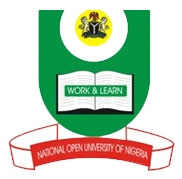   National Open University of NigeriaPlot 91, Cadastral Zone, Nnamdi Azikiwe Expressway, Jabi - Abuja                                                         Faculty of Science                                              OCTOBER, 2018 EXAMINATIONSCOURSE CODE: CHM408COURSE TITLE: POLYMER CHEMISTRYCREDIT: 2 UnitsTIME ALLOWED: 2 HoursINSTRUCTION: Answer Question ONE (1) and any other THREE (3) QuestionsQUESTION 11a.	what is addition polymerization?	(3 marks)b.	Explain with appropriate structural diagrams the various arrangements of monomers. (6 marks)c.	Using appropriate examples discuss the various types of copolymer.  (6 marks)d.	Give six differences between thermoplastics and thermosets	           (3 marks)e.	Enumerate the advantages of polyurethane		                      (4 marks)f.	What is polymer degradation?		                                            (3 marks)QUESTION 22a.	with typical example discuss anionic polymerization.   	  (5 marks)b.	Differential between chain propagation and chain termination   (5 marks)c.	Explain the propagation of ionic chain carrier.	                         (5 marks)                                                                                         QUESTION 33a.	Use two typical examples  to explain the mechanism of condensation Polymerization.							          (5 marks)b.	Enumerate the characteristics of condensation polymerization.          (5 marks)c.	With typical examples, mention five condensation polymers and their use(5 marks)QUESTION 44a.	What is geometrical Isomerism?						(5 marks)b.	Differentiate between homopolymer and copolymer			(2 marks)c.	In a tabular form represent various types of polymers and their dissolution solvents. (8 marks)QUESTION 55a.	what is polymer degradation?	(3 marks)b.	Explain the physical methods of polymer degradation		(6 marks)c.	Discuss mechanical properties of polymers with emphasis on the factors that affect it. (6 marks)